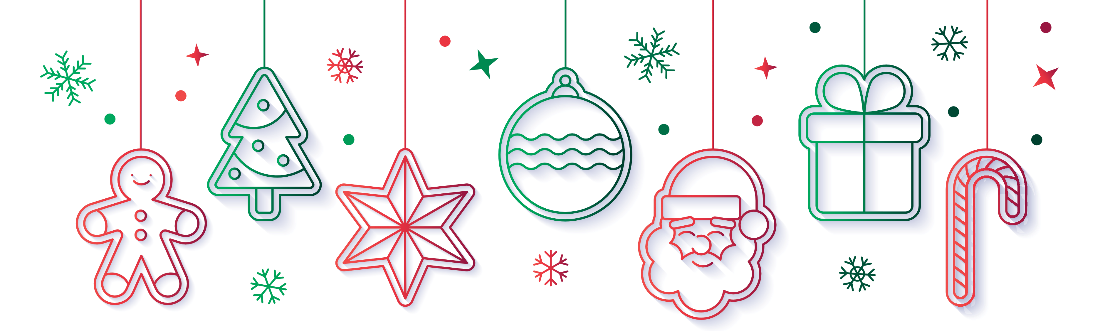 JARMARK ŚW. MIKOŁAJA.9 grudnia 2023 r. w godz. 11:00 – 17:00przy Mrągowskim Centrum KulturyREGULAMINJarmark Św. Mikołaja zwany dalej Jarmarkiem jest imprezą z udziałem osób prywatnych oraz firm, produkujących i sprzedających wyroby regionalne (spożywcze oraz rękodzielnicze), rękodzielników, artystów i stowarzyszeń lub innych podmiotów, zwanych dalej Wystawcami.Organizatorem Jarmarku jest: Mrągowskie Centrum KulturyOsobą do kontaktu ze strony Organizatora jest: Katarzyna Maleszyk tel. 89 743 34 52, 603 628 059, administracja@mck.mragowo.pl lub Agnieszka Kozioł tel. 89 7433470, 601 628 012, email - info@mck.mragowo.plI Warunki uczestnictwaAby zgłosić swój udział w Jarmarku należy dostarczyć do Organizatora kartę zgłoszenia, w której powinny być zawarte następujące informacje o Wystawcy:imię i nazwisko, pełna nazwa, adres oraz NIP działalności gospodarczej (jeśli taką prowadzi), powierzchnia stoiska jaką chce zająć, telefon kontaktowy (najlepiej komórkowy) do zgłoszenia należy załączyć zdjęcia własnych wyrobów regionalnych lub odnośniki do stron internetowych, na których można je obejrzeć.Warunkiem przyjęcia Wystawcy na Przegląd jest dostarczenie podpisanego zgłoszenia, zapoznanie się i zaakceptowanie niniejszego regulaminu oraz terminowe dokonanie akredytacji.Zgłoszenie dostarczone powinno być:osobiście do siedziby Organizatora: Mrągowskie Centrum Kultury, dział Organizacji Imprez /pierwsze piętro/, korespondencyjnie na adres: Mrągowskie Centrum Kultury, ul. Warszawska 26, 11 – 700 Mrągowo; pocztą elektroniczną na adres: k.maleszyk@mck.mragowo.pl  lub info@mck.mragowo.pl Organizator Przeglądu zastrzega sobie prawo odmowy przyjęcia zgłoszenia bez podania przyczyny.Zgłoszenia przesyłane e - mailem, pocztą lub dostarczone osobiście przyjmowane będą w nieprzekraczalnym terminie: do 5 grudnia 2023 r.II AkredytacjaUdział w Jarmarku jest odpłatny. Akredytacja wynosi:40 zł za stoisko /3 mb/ dla wystawców spoza woj. Warmińsko - Mazurskiego20 zł za stoisko /3 mb/ dla wystawców z woj. Warmińsko – MazurskiegoZ akredytacji zwolnione są placówki opiekuńczo – wychowawcze Dodatkowe opłaty:Ryczałt za energię : 30 zł - w przypadku stoiska korzystającego z podłączenia do prąduUWAGA! Akredytację za udział w Przeglądzie należy przekazać do dnia 6 grudnia 2023r. na następujący numer konta bankowego:BS w Węgorzewie O/Mrągowo26 9350 0001 0215 4907 2072 0001 W treści przelewu należy dopisać: akredytacja na "Jarmark Świętego Mikołaja".Chęć otrzymania faktury należy zgłosić przed dokonaniem przelewu, faktura zostanie przekazana przez Organizatora podczas Jarmarku.Niedokonanie przez Wystawcę opłaty do dnia 6 grudnia będzie równoznaczne z jego rezygnacją z udziału w Jarmarku.III StoiskaRejestracja uczestników Jarmarku odbywać się będzie od godz. 9.00Działalność handlowa podczas Jarmarku odbywać się będzie w godz. 11.00 – 17.00.Wystawca ma obowiązek prowadzić stoisko w godzinach wyznaczonych w Regulaminie bez możliwości wcześniejszego zamknięcia stoiska. Ewentualne zmiany dotyczące godzin prowadzenia stoiska powinny być ustalone z Organizatorem i mogą zostać zmienione wyłącznie za jego zgodą.Wystawca otrzyma identyfikator uprawniający do handlu oraz wjazdu i wyjazdu samochodu z zaopatrzeniem na teren imprezy.Lokalizację stoiska wskazuje Organizator, jednak zastrzega sobie możliwość jej zmiany w trakcie trwania Jarmarku z przyczyn technicznych lub organizacyjnych. Miejsce wyznaczone przez Organizatora nie podlega zmianie.Wystawca odpowiada za bieżące utrzymanie czystości i estetyki stoiska.Wystawca jest zobowiązany do przebywania lub pozostawienia osoby odpowiedzialnej na stoisku w godzinach trwania imprezy.IV UbezpieczeniaWystawca ubezpiecza artykuły handlowe, reklamowe, urządzenia wystawowe i techniczne we własnym zakresie.Organizator nie odpowiada za szkody powstałe w wyniku kradzieży, wandalizmu, działania sił przyrody i innych przyczyn losowych oraz za uszkodzenia towarów należących do Wystawcy przed, po i w trakcie trwania Przeglądu.V Transport i zaopatrzenieDo obowiązków Wystawcy należy:zorganizowanie dostawy towaru i przeparkowanie samochodu poza teren imprezy do godz. 10.00 oraz ponowny wjazd celem załadunku towaru dopiero po godz. 17.00 (opuszczenie stoiska powinno nastąpić najpóźniej do godz. 19.00)zapewnienie rezerw towaru, gwarantujące całodzienne zaopatrzenie stoiska utrzymanie zaopatrzonego stoiska do godziny 17:00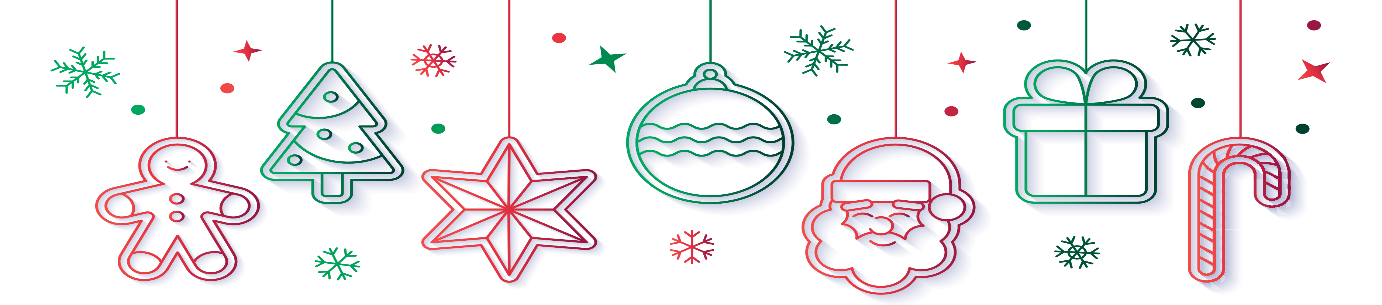 KARTA ZGŁOSZENIAJARMARK ŚW. MIKOŁAJA MRĄGOWO 2023Termin Jarmarku 9 grudnia 2023 r.ORGANIZATOR JARMARKU: Mrągowskie Centrum Kultury, Informacja dla wystawców Katarzyna Maleszyk tel. 89 743 34 52, 603 628 059 lub Agnieszka Kozioł tel. 89 743 34 70, 601 628 012 od poniedziałku do piątku w godz. 9.00 –15.00.Zgłoszenia przyjmujemy drogą mailową na adres: k.maleszyk@mck.mragowo.pl,  info@mck.mragowo.plZgłaszający: . . . . . . . . . . . . . . . . . . . . . . . . . . . . . . . . . . . . . . . . . . . . . . . . . . . . . . . . . . . . . . . . . Adres: ul . . . . . . . . . . . . . . . . . . . . kod . . . . . . . . . . .  miejscowość . . . . . . . . . . . . . . . . . .  . . . . . . . . . . . . . . . . . .tel.  . . . . . . . . . . . . . . . . . . . . . .  e-mail  . . . . . . . . . . . . . . . . . . . . . . . . . . . . . Rezerwacja powierzchni pod stoisko własne . . . . . . . . . . . . . . . . . . .  /proszę podać rozmiary stoiska/Zapotrzebowanie na energię elektryczną /podać moc w kilowatach/ . . . . . . . . . . . . zasilanie jednofazowe (230V) ▢ TAK - ▢ NIE -ilość . . . . . . . . . . . kw, zasilanie siłowe (380V) ▢ TAK - ▢ NIE -ilość  . . . . . . . . . . . . . . kw, rodzaj przyłącza 16A, 32A, 63A /podkreślić rodzaj przyłącza/.Prosimy o dokładne opisanie i podanie asortymentu: rodzaj, produkcja własna lub kraj pochodzenia produktu. /podstawa do weryfikacji/ . . . . . . . . . . . . . . . . . . . . . . . . . . . . . . . . . . . . . . . . . . . . . . . . . . . . . . . . . . . . . . . . . . . . . . . . . . . . . . . . . . . . . . . . . . . . . . . . . . . . . . . . . . . . .  . . . . . . . . . . . . . . . . . . . . . . . . . . . . . . . . . . . . . . . . . . . . . . . . . . . . . . . . . . . . . . . . . . . . . . . . . . . . . . . . . . . . . . . . . . . . . . . . . . . . . . . . . . . . . . . . . . . . . . . . . . . . . . . . . . . . . . . . . . . . . . . . . . . . . . . . . . . . . . . . . . . . . . . . . . . . . . . . . . . . . . . . . . . . . . . . . . . . . . . . . . . . . . . . . . . . . . . . . . . . . . . . . . . . . . . . . . . . . . . . . . . . . . . . . . . . . . . . . . . . . . . . . . . . . . . . . . . . . . . . . . . . . . . . . . . . . . . . . . . . . . . Kartę Zgłoszenia należy wysłać e-mail’em. Na podstawie Karty Zgłoszenia Organizator dokonuje weryfikacji asortymentu dopuszczając lub nie do sprzedaży podczas Jarmarku. Po dokonaniu akceptacji Organizator przesyła e-mail’em potwierdzenie udziału. Po otrzymaniu od Zgłaszającego potwierdzenia uregulowania opłaty Organizator potwierdza udział w Jarmarku, a Zgłaszający zostaje Uczestnikiem Jarmarku św. Mikołaja. Podpisując zgłoszenie wyrażam zgodę na postanowienia zawarte w regulaminie, przetwarzanie moich danych osobowych zawartych w niniejszym dokumencie do realizacji procesu weryfikacji, w celach prowadzenia korespondencji, zawarcia umowy, wystawienia faktury VAT, wprowadzenia danych osobowych do bazy danych i ich wielokrotnego przetwarzania obecnie i w przyszłości przez Mrągowskie Centrum Kultury oraz na udostępnianie ich podmiotom trzecim –w celach informacyjnych i promocyjno –handlowych na podstawie zawartych umów, zgodnie z ustawą z dnia 10 maja 2018 roku o ochronie danych osobowych (Dz. Ustaw z 2018, poz. 1000) oraz zgodnie z Rozporządzeniem Parlamentu Europejskiego i Rady (UE) 2016/679 z dnia 27 kwietnia 2016 r. w sprawie ochrony osób fizycznych w związku z przetwarzaniem danych osobowych i w sprawie swobodnego przepływu takich danych oraz uchylenia dyrektywy 95/46/WE (RODO).Przyjmuję do wiadomości, że istnieje możliwość aktualizacji lub usunięcia danych osobowych. data i podpis zgłaszającego  . . . . . . . . . . . . . . . . . . . . . . . . . . . . .   